Ε.110-1Β: ΑΝΑΚΟΙΝΩΣΗ – ΠΡΟΣΚΛΗΣΗ ΕΚΔΗΛΩΣΗΣ ΕΝΔΙΑΦΕΡΟΝΤΟΣΤρίκαλα, 02/09/2020Ανακοινώνεται η προκήρυξη θέσεων Πρακτικής Άσκησης για την περίοδο από 01/10/2020 έως 31/03/2021.Οι ενδιαφερόμενοι φοιτητές θα πρέπει να υποβάλλουν ηλεκτρονικά μέσω e-mail υπογεγραμμένη σχετική αίτηση καθώς και τα αναγκαία δικαιολογητικά μέχρι και τη Δευτέρα 14/09/2020.Η κατάθεση των δικαιολογητικών θα γίνει αποκλειστικά και μόνο ηλεκτρονικά μέσω e-mail (μορφή αρχείου pdf) στη Γραμματεία του Προγράμματος Σπουδών Πολιτικών Μηχανικών Τ.Ε. (Τρίκαλα) τις ημερομηνίες από 02/09/2020 έως 14/09/2020.Tα απαιτούμενα δικαιολογητικά είναι τα ακόλουθα: Αίτηση (Έντυπο Ε.110-2Β, δίνεται από τη Γραμματεία του Προγράμματος Σπουδών).Βεβαίωση Έναρξης Πρακτικής Άσκησης (εκδίδεται από τη Γραμματεία του Προγράμματος Σπουδών).Βεβαίωση Εργοδότη (για την αποδοχή του φοιτητή).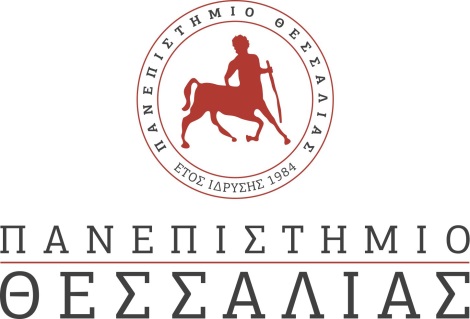 ΣΥΜΒΟΥΛΙΟ ΕΝΤΑΞΗΣΠΡΟΓΡΑΜΜΑ ΣΠΟΥΔΩΝ ΠΟΛΙΤΙΚΩΝ ΜΗΧΑΝΙΚΩΝ Τ.Ε. (ΤΡΙΚΑΛΑ)Ο Πρόεδρος της Επιτροπής Πρακτικής Άσκησης του Π.Σ.Χριστοδούλου ΔημήτριοςΕπίκουρος Καθηγητής